Cardinal Newman Writing Task Year 6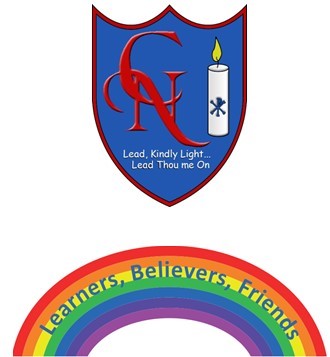 Name: Learning Objective: To write an organised and detailed description of your monsterSuccess CriteriaSelf-assessmentPeer assessmentTeacher assessmentI can plan and write  an organised description with clear paragraphs about appearance, habitat, diet, warning signs etc.I can make exciting vocabulary choices including interesting noun phrases and adverbial phrases.I can use the full range of punctuation in my writing Capital letters, full stops. Commas, exclamation marks, question marks, brackets, apostrophes, colons, semi-colonsFeedback:Teacher: Mrs Denmead/Ms. Agostini